АДМИНИСТРАЦИЯ БОГОРОДСКОГО СЕЛЬСКОГО ПОСЕЛЕНИЯ ОКТЯБРЬСКОГО МУНИЦИПАЛЬНОГО РАЙОНА ПЕРМСКОГО КРАЯПОСТАНОВЛЕНИЕ03.07.2017                                                                                                 № 63Об утверждении муниципальной программы «Формирование современной городской среды в Богородском сельском поселении Октябрьского муниципального района Пермского края» на 2018-2022 годы     Руководствуясь Федеральным законом от 06 октября 2003 № 131-ФЗ «Об общих принципах организации местного самоуправления в Российской Федерации», Постановлением Правительства Российской Федерации от 10 февраля 2017 года № 169 «Об утверждении Правил предоставления и распределения субсидий из федерального бюджета бюджетам субъектов Российской Федерации на поддержку государственных программ субъектов Российской Федерации и муниципальных программ Формирования современной городской среды»,  Постановлением от 28 октября 2014 № 81 «Об утверждении  Порядка разработки, реализации и оценки эффективности муниципальных программ  Богородского сельского поселения» (в ред.от 01.09.2015 № 77),  Уставом Богородского сельского поселения,администрация Богородского сельского поселения ПОСТАНОВЛЯЕТ:1. Утвердить прилагаемую муниципальную программу «Формирование современной городской среды в Богородском сельском поселении Октябрьского муниципального района Пермского края» на 2018-2022 годы (далее - Программа).2. Постановление подлежит обнародованию и размещению на официальном сайте Богородского сельского поселения httpHYPERLINK "http://oktyabrskiy.permarea.ru/bogorodskoe"://HYPERLINK "http://oktyabrskiy.permarea.ru/bogorodskoe"oktyabrskiyHYPERLINK "http://oktyabrskiy.permarea.ru/bogorodskoe".HYPERLINK "http://oktyabrskiy.permarea.ru/bogorodskoe"permareaHYPERLINK "http://oktyabrskiy.permarea.ru/bogorodskoe".HYPERLINK "http://oktyabrskiy.permarea.ru/bogorodskoe"ruHYPERLINK "http://oktyabrskiy.permarea.ru/bogorodskoe"/HYPERLINK "http://oktyabrskiy.permarea.ru/bogorodskoe"bogorodskoe.3. Контроль за исполнением настоящего постановления оставляю за собойГлава сельского поселения-глава администрацииБогородского сельского поселения                                      С.Р.МаликовУТВЕРЖДЕНАпостановлением АдминистрацииБогородского сельского поселенияот 03.07.2017 № 63МУНИЦИПАЛЬНАЯ ПРОГРАММА «Формирование современной городской среды в Богородском сельском поселении Октябрьского муниципального района Пермского края» на 2018-2022 годы»Паспорт муниципальной программы  Характеристика текущего состояния благоустройства территорийБогородского сельского поселенияОдним из главных приоритетов развития территории Богородского сельского поселения является модернизация городской среды, формирование современных общественных пространств в соответствии с требованиями и стандартами качества жизни, создание безопасных и комфортных условий для проживания населения поселения.       Статус современного муниципального образования во многом определяет уровень внешнего благоустройства и развития инженерной коммунальной инфраструктуры.       Успешная реализация мероприятий Программы по вопросам благоустройства территории и коммунального хозяйства к 2022 году позволит обеспечить:-  выполнение муниципальных обязательств по   улучшению жилищных условий жителей Богородского сельского поселения, проживающих в многоквартирных домах с.Богородск;- повышение качества коммунальных услуг, безопасности и комфортности проживания;- подготовку к развитию застроенных территорий с.Богородск.        Труднодоступность из-за ненормативного состояния подъездных дорог к многоквартирным домам составляет огромную проблему особенно для родителей с маленькими детьми и для школьников. На территории многоквартирных домов проживает 153 человека. Протяженность подъездных дорог общего пользования к многоквартирным домам составляет 1,675 км.          Источником водоснабжения на территории Богородского сельского поселения  являются подземные воды, разведанные запасы которых достаточны для обеспечения существующей потребности питьевого и производственного водоснабжения. Централизованная система водоснабжения включает в себя водозаборные узлы и водопровод общей протяженностью 6,0 км. в с. Богородск. Всего в собственности Богородского сельского поселения  4 водозаборных узла. Их обслуживает МУП «Забота», учредителем которого является администрация Богородского сельского поселения. Водопроводные сети находятся в ветхом состоянии, износ составляет 90 %, и требуют постоянного ремонта в виде замены аварийных участков водопроводных труб. Строительство и ввод в эксплуатацию новых жилых и нежилых объектов на территории Богородского сельского поселения создадут дополнительную нагрузку на существующие водопроводные сети и приведут еще к более частым аварийным ситуациям. В с.Богородск в соответствии с планом градостроительства официально сформирована новая ул.Мира, где предоставлены земельные участки под строительство жилья многодетным семьям, строятся новые дома, и для обеспечения новой ветки водопровода крайне необходимо увеличение напорной мощности подачи воды, которую старый водопровод не выдержит.     Более существенные вложения  в инженерную сеть водоснабжения принесут положительный эффект в бесперебойном снабжении населения водой.    Для решения этих проблем на уровне муниципального образования возникла необходимость в разработке муниципальной программы по формированию комфортной городской среды. Но реализация мероприятий программы невозможна без участия средств федерального бюджета и бюджета Пермского края. В связи с этим Правительством Российской Федерации в рамках приоритетного проекта «Формирование современной городской среды» разработаны и утверждены Постановлением Правительства РФ от 10.02.2017 № 169 «Правила предоставления и распределения субсидий из федерального бюджета бюджетам субъектов Российской Федерации на поддержку государственных программ субъектов Российской федерации и муниципальных программ формирования современной городской среды». 1.1.Описание основных проблем и прогноз развития состояния подъездов к дворовым территориям и сетей холодного водоснабженияНенормативное состояние дворовых территорий и проездов к дворовым территориям многоквартирных домов, захламленность ветхими надворными постройками – актуальная проблема для жителей с.Богородск Богородского сельского поселения. Дворовые территории многоквартирных домов с.Богородск (далее – дворовые территории) являются важнейшей составной частью транспортной системы. От уровня транспортно-эксплуатационного состояния дворовых территорий многоквартирных домов и проездов к дворовым территориям во многом зависит качество жизни населения. По состоянию на 01.01.2017 года в поселении насчитывается 22 многоквартирных домов общей площадью 1053,5 кв.м., с дворовой территорией 5632 кв.м. Текущее состояние большинства дворовых территорий не соответствует современным требованиям к местам проживания граждан, обусловленным нормами Градостроительного и Жилищного кодексов Российской Федерации, а именно: значительная часть дорожного покрытия из природного камня внутриквартальных проездов, проходов имеет высокую степень колейности и просадки, так как дорожное покрытие с момента массовой застройки многоквартирными домами ни когда не ремонтировалось (32 года).В существующем жилищном фонде на территории с.Богородск объекты холодного водоснабжения за многолетний период (40 лет) эксплуатации пришли в ненормативное состояние и совершенно не отвечают техническим и потребительским требованиям.Ненормативное состояние системы водоснабжения, частые порывы водопроводных сетей, перебои с водоснабжением, ничтожный напор воды в кранах, а в летнее время, зачастую, отсутствие её – актуальная проблема для жителей с.Богородск Богородского сельского поселения. По состоянию на 01.01.2017 года в с.Богородск насчитывается 293 частных хозяйства, градообразующий сельский производственный кооператив с поголовьем крупно-рогатого скота и дойного стада в количестве 1400 голов, общеобразовательная школа на 130 учеников, психо-неврологический интернат на 120 человек, детский сад на 50 детей, сельская врачебная амбулатория, пять торговых точек и хлебопекарня, где требуется бесперебойная подача воды.Численность населения, проживающего и пользующегося водопроводом в с.Богородск, составляет 1004  человека. При наличии комфортных условий для проживания, поселение получит дополнительные возможности по привлечению экономически активного населения, развитие предпринимательства, повышение темпов жилищного строительства и как следствие увеличение налоговых и неналоговых отчислений в бюджеты различных уровней.При выполнении работ по благоустройству необходимо учитывать мнение жителей и сложившуюся жилищно-коммунальную инфраструктуру территорий дворов для определения функциональных зон и выполнения других мероприятий. Комплексный подход позволяет наиболее полно и в то же время детально охватить весь объем проблем, решение которых может обеспечить комфортные условия проживания всего населения. К этим условиям относятся и восстановление объектов централизованной системы холодного водоснабжения с.Богородск Богородского сельского поселения.Описание целей и задач муниципальной программыОсновной целью программы является повышение уровня благоустройства территории Богородского сельского поселения Основными задачами программы являются:       1. Ремонт дороги общественного назначения по ул. Комсомольская в целях обеспечения подъездов к дворовым территориям многоквартирных домов  по ул. Комсомольская, 1,25,39       2. Восстановление объектов централизованной системы холодного водоснабжения с.Богородск Богородского сельского поселения Прогноз конечных результатов муниципальной программы      По окончании реализации программы ожидается достижение следующих результатов:     1. Приведение в нормативное состояние дороги общественного назначения по ул. Комсомольская в целях обеспечения подъездов к дворовым территориям многоквартирных домов  по ул. Комсомольская, 1, 25, 39     2.Приведение в нормативное состояние системы водопроводной сети с.Богородск Богородского сельского поселения;     2.Бесперебойное снабжение водой надлежащего качества населения с.Богородск;    3.Безаварийная эксплуатация системы холодного водоснабжения с.Богородск.    В части обеспечения реализации муниципальной программы предусматривается осуществление наиболее полной, своевременной и эффективной реализации мероприятий программы.IV. Этапы и сроки реализации муниципальной программыПрограмма рассчитана на 2018-2022 годы. Программа не предусматривает разбивку мероприятий на этапы, но предполагает планирование финансирования в бюджете на каждые из пяти лет отдельно. V. Перечень мероприятий муниципальной программыВ ходе реализации программы предусматривается организация и проведение следующих основных мероприятий:1. Площадь отремонтированных дорог общественного назначения- 6680,0 кв.м.2. Восстановление объектов централизованной системы холодного водоснабжения с.Богородск Богородского сельского поселения - 6км..Информация о перечне основных мероприятий программы, исполнителях, разбивка по годам и в разрезе бюджетов на финансирование отражена в Приложении 1 программы.VI. Перечень целевых показателей муниципальной программы, а также сведения о взаимосвязи мероприятий и результатов их выполнения с конечными целевыми показателями программыПеречень целевых показателей программы с расшифровкой плановых значений указан в приложении 2 к программе.VII. Ресурсное обеспечение и система мероприятий муниципальной программыРасходы на реализацию мероприятий муниципальной программы в 2018-2022 годах составят 6951,0  тыс. руб.Реализация мероприятий Программы осуществляется за счет следующих источников:за счет средств федерального бюджета;за счет средств краевого бюджета;за счет средств бюджета Богородского сельского поселения.Объем и структура бюджетного финансирования Программы подлежат ежегодному уточнению в ходе ее реализации с учетом фактического выполнения программных мероприятий. Объем финансирования из бюджета Богородского сельского поселения на реализацию Программы ежегодно утверждается решением Совета депутатов о бюджете Богородского сельского поселения на очередной финансовый год и на плановый период.Площадь отремонтированных дорог общественного назначения и восстановление объектов системы холодного водоснабжения предусматривает минимальный перечень работ по благоустройству.7.1. Минимальный перечень работ по площади отремонтированных дорог общественного назначения и восстановлению объектов централизованной системы холодного водоснабженияМинимальный перечень работ по площади отремонтированных дорог общественного назначения и восстановлению объектов централизованной системы холодного водоснабжения включает:- выравнивание дорожного покрытия с добавлением нового материала из щебня природного;- замену изношенных водопроводных труб и колодцев.При этом указанный перечень является исчерпывающим и не может быть расширен.Нормативная стоимость (единичные расценки) работ по благоустройству, входящих в состав минимального перечня работ приведена в Таблице 1.Таблица 1Текущий ремонт  будет осуществляться по локальным сметным расчетам, составленным для каждого участка дорог и водопроводных сетей, запланированных по каждому году финансирования отдельно.VIII. Описание мер регулирования и управления рисками с целью минимизации их влияния на достижение целей муниципальной программыРеализация муниципальной программы сопряжена с рядом макроэкономических, социальных, финансовых и иных рисков, которые могут привести к несвоевременному или неполному решению задач программы. К таким рискам можно отнести:-влияние невыполнения (неполного выполнения) отдельных отраслевых мероприятий на комплексные результаты муниципальной программы;-недостаточное финансирование программных мероприятий;-макроэкономические риски, связанные с нестабильностью экономики, а также изменением конъюнктуры на внутреннем рынке строительных материалов, техники, рабочей силы; законодательные риски.Эффективность реализации мероприятий программы во многом будет зависеть от совершенствования нормативно-правовой базы в сфере градостроительного законодательства, законодательства о закупках для государственных (муниципальных) нужд. На минимизацию рисков на достижение конечных результатов муниципальной программы направлены меры по разработке планов по мероприятиям, отраслевых проектов и мониторинга реализации программы, включая промежуточные показатели и индикаторы, а также информирование населения и публикация данных о ходе реализации программы.Минимизация рисков недофинансирования из бюджетных источников осуществляется путем бюджетного планирования, а также своевременной корректировки финансовых показателей муниципальной программы.Управление рисками при реализации муниципальной программы и минимизация их негативных последствий при выполнении муниципальной программы будет осуществляться на основе оперативного планирования работ.Управление реализацией муниципальной программы предусматривает следующие меры, направленные на управление рисками:-использование принципа гибкого ресурсного обеспечения при планировании мероприятий, своевременной корректировки планов для наиболее эффективного использования выделенных ресурсов;-периодическая корректировка состава программных мероприятий и показателей с учетом достигнутых результатов и текущих условий реализации муниципальной программы.IX. Методика оценки эффективности муниципальной программыЭффективность реализации муниципальной программы оценивается, исходя из достижения запланированных результатов по каждому из целевых показателей сопоставлением плановых и фактических значений показателей муниципальной программы за год по отношению к предыдущему году.Оценка эффективности выполнения муниципальной программы проводится для обеспечения исполнителя оперативной информацией о ходе и промежуточных результатах выполнения мероприятий и решения задач муниципальной программы. Результаты оценки эффективности используются для корректировки графиков выполнения мероприятий муниципальной программы и плана ее реализации.Информация о ходе выполнения муниципальной программы носит обобщенный характер, является результатом расчета, основывается на массиве первичных данных, не отражает итоговое состояние и позволяет проводить анализ в случае получения неудовлетворительных оценок.Эффективность муниципальной программы оценивается по окончании текущего финансового года.Также соисполнителями муниципальной программы ежеквартально осуществляется мониторинг реализации муниципальной программы.Оценка эффективности реализации муниципальной программы проводится на основе оценки следующих показателей:-степени достижения целей и решения задач программы путем сопоставления фактически достигнутых значений индикаторов целей и показателей задач муниципальной программы и их плановых значений, по формуле:Сд=Зф/Зп,где Сд – степень достижения целей (решения задач), Зф – фактическое значение индикатора (показателя) муниципальной программы, Зп – плановое значение индикатора (показателя) муниципальной программы (для индикаторов (показателей), желаемой тенденцией развития которых является рост значений) илиСд = Зп/Зф (для индикаторов (показателей), желаемой тенденцией развития которых является снижение значений);-степени соответствия запланированному уровню затрат и эффективности использования средств местного бюджета муниципальной программы путем сопоставления плановых и фактических объемов финансирования основных мероприятий муниципальной программы, по формуле:Уф=Фф/Фп,где Уф – уровень финансирования реализации основных мероприятий программы, Фф – фактический объем финансовых ресурсов, направленный на реализацию мероприятий муниципальной программы, Фп – плановый объем финансовых ресурсов на соответствующий отчетный период.Эффективность реализации муниципальной программы рассчитывается по следующей формуле:                                                     ЭП= Сд х Уф.Реализация муниципальной программы характеризуется:-высоким уровнем эффективности;-удовлетворительным уровнем эффективности;-неудовлетворительным уровнем эффективности.Вывод об эффективности (неэффективности) реализации муниципальной программы определяется на основании следующих критериев:Перечень мероприятий муниципальной программы  «Формирование современной городской среды в Богородском сельском поселении Октябрьского муниципального района Пермского края» на 2018-2022 годы                                                                                                                                                                  Приложение 2	к муниципальной программе «Формирование 	современной городской среды в Богородском	 сельском поселении Октябрьского муниципального района Пермского края» на 2018-2022 годы, утвержденной 	постановлением от 03.07.2017 № 63Перечень целевых показателей муниципальной программы                                                                                           Приложение 3к муниципальной программе «Формирование современной                                                                                  городской среды в Богородском сельском поселении	                                                               Октябрьского муниципального района Пермского края»                                                                                            на 2018-2022 годы, утвержденной постановлением                                                                                             администрации от 03.07.2017 № 63                            Подпрограмма 1 «Развитие дорожной и коммунальной инфраструктуры  в Богородском сельском поселении»ПАСПОРТ ПОДПРОГРАММЫ1.Характеристика технического состояния Подпрограммы 1«Развитие дорожной и коммунальной инфраструктуры в Богородском сельском поселении»      В Подпрограмме обосновываются перспективы совершенствования и развития сети автомобильных дорог местного значения и улично-дорожной сети в с.Богородск Богородского сельского поселения на период 2018-2022 годов в результате  ремонта и улучшения транспортно-эксплуатационного состояния существующих автомобильных дорог и дорожных сооружений.Реализация данной Подпрограммы будет способствовать улучшению условий жизни населения и обеспечению надежного проезда к дворовым территориям многоквартирных домов.Финансирование «Подпрограммы»:- Совершенствование улично-дорожной сети, автомобильных дорог и дорожных сооружений местного значения, обеспечение их транспортно-эксплуатационных показателей на уровне, необходимом для удовлетворения потребностей пользователей автодорог с учетом приоритетов формирования комфортной городской среды с.Богородск Богородского сельского поселения на основе своевременного и качественного выполнения работ по ремонту автодорог;- Улучшение технического состояния существующей улично-дорожной сети и автомобильных дорог местного значения за счет увеличения объемов работ по ремонту общественных проездов к дворовым территориям многоквартирных домов;- Привлечение дополнительных инвестиций в сферу дорожного хозяйства Богородского сельского поселения за счет федерального и краевого бюджетов    Успешная реализация мероприятий Подпрограммы по вопросам коммунального хозяйства в 2018-2022 годах позволит обеспечить  выполнение муниципальных обязательств по   улучшению жилищных условий жителей с.Богородск, проживающих в жилом фонде, повышение качества коммунальных услуг, безопасности и комфортности проживания.
      Источником водоснабжения на территории Богородского сельского поселения  являются подземные воды, разведанные запасы которых достаточны для обеспечения существующей потребности питьевого и производственного водоснабжения. Централизованная система водоснабжения, включающая водозаборные узлы и водопровод общей протяженностью 6,0 км, в с. Богородск. Всего в собственности сельского поселения  4 водозаборных узла. Их обслуживает МУП «Забота». Водопроводные сети находятся в ветхом состоянии и требуют постоянного ремонта, либо замены. Строительство и ввод в эксплуатацию новых жилых объектов на территории Богородского сельского поселения создадут дополнительную нагрузку на существующие водопроводные сети. Более существенные вложения  в инженерную сеть водоснабжения принесут положительный эффект в бесперебойном снабжении населения водой.                        II. Цели и задачи Подпрограммы      Основной целью Подпрограммы является повышение уровня благоустройства территории Богородского сельского поселения в результате развития дорожной и коммунальной инфраструктурыОсновными задачами Подпрограммы являются:       1. Ремонт дороги общественного назначения по ул. Комсомольская в целях обеспечения подъездов к дворовым территориям многоквартирных домов  по ул. Комсомольская, 1,25,39       2. Восстановление объектов централизованной системы холодного водоснабжения с.Богородск Богородского сельского поселения                   III. Прогноз конечных результатов Подпрограммы      По окончании реализации Подпрограммы ожидается достижение следующих результатов:     1. Приведение в нормативное состояние дороги общественного назначения по ул. Комсомольская в целях обеспечения подъездов к дворовым территориям многоквартирных домов  по ул. Комсомольская, 1, 25, 39     2.Приведение в нормативное состояние системы водопроводной сети с.Богородск Богородского сельского поселения;     2.Бесперебойное снабжение водой надлежащего качества населения с.Богородск;    3.Безаварийная эксплуатация системы холодного водоснабжения с.Богородск.    В части обеспечения реализации Подпрограммы предусматривается осуществление наиболее полной, своевременной и эффективной реализации мероприятий программы.IV. Этапы и сроки реализации ПодпрограммыПодпрограмма рассчитана на 2018-2022 годы. Подпрограмма не предусматривает разбивку мероприятий на этапы, но предполагает планирование финансирования в бюджете на каждые из пяти лет отдельно. V. Перечень мероприятий ПодпрограммыВ ходе реализации Подпрограммы предусматривается организация и проведение следующих основных мероприятий:1. Площадь отремонтированных дорог общественного назначения- 6680,0 кв.м.2. Восстановление объектов централизованной системы холодного водоснабжения с.Богородск Богородского сельского поселения - 6км.Информация о перечне основных мероприятий Подпрограммы, исполнителях, разбивка по годам и в разрезе бюджетов на финансирование отражена в Приложении 1 программы.VI. Перечень целевых показателей Подпрограммы, а также сведения о взаимосвязи мероприятий и результатов их выполнения с конечными целевыми показателями ПодпрограммыПеречень целевых показателей Подпрограммы с расшифровкой плановых значений указан в приложении 2 к программе.VIII. Информация по ресурсному обеспечению ПодпрограммыФинансирование Подпрограммы осуществляется за счет средств следующих бюджетов:- бюджета Богородского сельского поселения:-федерального бюджета;-регионального бюджета.Объем финансирования реализации Подпрограммы в части местного бюджета определяется ежегодно при формировании бюджета Богородского сельского поселения и утверждается решением Совета депутатов Богородского сельского поселения на очередной финансовый год и плановый период.Сводные финансовые затраты на реализацию мероприятий отражены в приложении 7 к Программе.IX. Риски и меры по управлению рисками с целью минимизации на достижение целей ПодпрограммыК наиболее серьезным рискам можно отнести финансовый и административный риски реализации Подпрограммы.Финансовый риск реализации Подпрограммы представляет собой невыполнение в полном объеме принятых по Подпрограмме финансовых обязательств. Способом ограничения финансового риска является ежегодная корректировка финансовых показателей программных мероприятий и показателей в зависимости от достигнутых результатов.Административный риск связан с неэффективным управлением Подпрограммой, которое может привести к невыполнению целей и задач Подпрограммы.Способами снижения административного риска являются:контроль за ходом выполнения программных мероприятий и совершенствование механизма текущего управления реализацией Подпрограммы;формирование ежегодных планов и отчетов по реализации Подпрограммы;непрерывный мониторинг выполнения показателей (индикаторов) Подпрограммы.Принятие мер по управлению рисками осуществляется на основе мониторинга реализации Подпрограммы и оценки эффективности ее результатов.X. Оценка эффективности Подпрограммы11.1. Оценка эффективности реализации Подпрограммы проводится на основе оценки степени достижения целей и решения задач Подпрограммы путем сопоставления фактически достигнутых в отчетном году значений показателей Подпрограммы.11.2. Оценка эффективности осуществляется путем обследования (анализа) ответственным исполнителем текущего состояния сферы реализации Подпрограммы на основе достигнутых результатов.11.3. Степень достижения целевых показателей Программы  рассчитывается по формуле, приведенной в п.9 Программы                                                                                                                                                                                                    Приложение 4                                                                                                                                                                                                   к муниципальной программе «Формирование 	современной городской среды в Богородском	 сельском поселении Октябрьского муниципального                                                                                                                                                                                                    района Пермского края» на 2018-2022 годы, утвержденной 	постановлением от 03.07.2017 № 63Финансовое обеспечение реализации муниципальной программыза счет средств бюджета Пермского края на 2018-2022 годы                                                                                                                                                                                                   Приложение 5                                                                                                                                                                                                   к муниципальной программе «Формирование 	современной городской среды в Богородском	 сельском поселении Октябрьского муниципального                                                                                                                                                                                                    района Пермского края» на 2018-2022 годы, утвержденной 	постановлением от 03.07.2017 № 63Финансовое обеспечение реализации муниципальной программыза счет средств федерального бюджета на 2018-2022 годы                                                                                                                                                                                                   Приложение 6                                                                                                                                                                                                   к муниципальной программе «Формирование 	современной городской среды в Богородском	 сельском поселении Октябрьского муниципального                                                                                                                                                                                                    района Пермского края» на 2018-2022 годы, утвержденной 	постановлением от 03.07.2017 № 63Финансовое обеспечение реализации муниципальной программыза счет средств бюджета Богородского сельского поселения на 2018-2022 годы	Приложение 7	к муниципальной программе «Формирование  современной	 городской среды в Богородском сельском поселении Октябрьского	  муниципального района Пермского края» на 2018-2022 годы,	 утвержденной постановлением от 03.07.2017 № 63Финансовое обеспечение реализации муниципальной программыза счет всех источников финансирования на 2018-2022 годыПриложение 8к муниципальной программе «Формирование современной городской среды в Богородском сельском поселении Октябрьского муниципального района Пермского края» на 2017 год, утвержденной постановлением от 03.07.2017 № 63ПОРЯДОКтрудового участия и аккумулирования средств заинтересованных лиц, направляемых на выполнение минимального, дополнительного перечней работ по восстановлению сетей централизованного водоснабженияI. Общие положения1.1. Настоящий Порядок регламентирует процедуру аккумулирования средств заинтересованных лиц, направляемых на выполнение минимального, дополнительного перечней работ по восстановлению сетей централизованного водоснабжения с.Богородск.1.2. Под формой трудового участия понимается неоплачиваемая трудовая деятельность заинтересованных лиц, имеющая социально полезную направленность, не требующая специальной квалификации и организуемая в качестве:- трудового участия заинтересованных лиц, организаций в выполнении минимального перечня работ по восстановлению сетей водоснабжения в случае, нормативными правовыми актами Пермского края принято решение о таком участии;- трудового участия заинтересованных лиц, организаций в выполнении дополнительного перечня работ по восстановлению сетей водоснабжения.1.3. Под формой финансового участия понимается:- доля финансового участия заинтересованных лиц, организаций в выполнении минимального перечня работ по восстановлению сетей водоснабжения в случае, если нормативными правовыми актами Пермского края  принято решение о таком участии;- минимальная доля финансового участия заинтересованных лиц, организаций в выполнении дополнительного перечня работ по восстановлению сетей водоснабжения в размере не более 1% от стоимости работ из дополнительного перечня.II. Порядок и форма участия (трудовое и (или) финансовое) заинтересованных лиц в выполнении работ2.1.	Заинтересованные лица принимают участие в реализации мероприятий по восстановлению сетей водоснабжения в рамках минимального и дополнительного перечней работ по благоустройству в форме трудового и (или) финансового участия.2.2.	Финансовое (трудовое) участие заинтересованных лиц в выполнении мероприятий по восстановлению сетей водоснабжения должно подтверждаться документально в зависимости от избранной формы такого участия.2.3.	Документы, подтверждающие форму участия заинтересованных лиц в реализации мероприятий по восстановлению сетей водоснабжения, предусмотренных минимальным и (или) дополнительным перечнями, предоставляются в Администрацию Богородского сельского поселения (далее - Администрация).2.4.	В качестве документов, подтверждающих финансовое участие, могут быть представлены копии платежных поручений о перечислении средств или внесении средств на счет, открытый в установленном порядке, копия ведомости сбора средств с физических лиц, которые впоследствии также вносятся на счет, открытый в соответствии с настоящим Порядком. 2.5.	Документы, подтверждающие финансовое участие, представляются в Администрацию не позднее 2 рабочих дней со дня перечисления денежных средств в установленном порядке.2.6.	В качестве документов (материалов), подтверждающих трудовое участие, могут быть представлены отчет подрядной организации о выполнении работ, включающей информацию о проведении мероприятия с трудовым участием граждан, При этом, рекомендуется в качестве приложения к такому отчету представлять фото-, видеоматериалы, подтверждающие проведение мероприятия с трудовым участием граждан.2.7.	Документы, подтверждающие трудовое участие, представляются в Администрацию не позднее 10 календарных дней со дня окончания работ, выполняемых заинтересованными лицами.III. Условия аккумулирования и расходования средств3.1.	В случае включения заинтересованными лицами в заявку работ, входящих в дополнительный или минимальный перечень работ по благоустройству дворовых территорий денежные средства заинтересованных лиц перечисляются на лицевой счет администратора доходов бюджета Богородского сельского  поселения.3.2.	Лицевой счет для перечисления средств заинтересованных лиц, направляемых для выполнения дополнительного перечня работ по восстановлению сетей водоснабжения.3.3.	После согласования с представителем заинтересованных лиц и утверждения перечня работ общественной муниципальной комиссией Администрация Богородского сельского поселения подготавливает проект соглашения с представителями заинтересованных лиц, принявшими решение по восстановлению сетей водоснабжения, в котором указываются объект восстановления, реквизиты для перечисления средств, порядок и сумма перечисления денежных средств заинтересованными лицами, а также реквизиты счета, на который подлежат возврату денежные средства заинтересованных лиц в случаях, определенных соглашением. 3.4.	Фактический объем денежных средств, подлежащих перечислению заинтересованными лицами, может быть изменен по итогам осуществления закупки товара, работы, услуги в соответствии с положениями Федерального закона от 05.04.2013 № 44-ФЗ «О контрактной системе в сфере закупок товаров, работ, услуг для обеспечения государственных и муниципальных нужд», а также с учетом стоимости фактически выполненных работ.3.5.	Перечисление денежных средств заинтересованными лицами осуществляется в течение десяти дней с момента подписания соглашения.В случае, если денежные средства в полном объеме не будут перечислены в срок, установленный в абзаце первом настоящего пункта, то работы по восстановлению сетей водоснабжения в части выполнения дополнительного перечня работ по восстановлению сетей водоснабжения выполнению не подлежат. 3.6.	Денежные средства считаются поступившими в доход бюджета Богородского сельского поселения с момента их зачисления на лицевой счет.3.7.	Администрация обеспечивает ежемесячное опубликование на официальном сайте администрации Богородского сельского поселения в информационно-телекоммуникационной сети «Интернет» данных о поступивших от заинтересованных лиц денежных средствах.Администрация ежемесячно обеспечивает направление данных о поступивших от заинтересованных лиц денежных средствах в адрес общественной муниципальной комиссии.3.11.	Расходование аккумулированных денежных средств заинтересованных лиц осуществляется Администрацией на финансирование дополнительного или минимального перечня работ по восстановлению сетей водоснабжения в соответствии с утвержденным общественной муниципальной комиссией проектом.3.12.	 Расходование денежных средств осуществляется путем принятия и оплаты обязательств в соответствии с бюджетным законодательством и иными нормативными правовыми актами, регулирующими бюджетные правоотношения.3.13.	Контроль за целевым расходованием аккумулированных денежных средств заинтересованных лиц осуществляется финансово-экономическим отделом Администрации в соответствии с бюджетным законодательством.Приложение 9к муниципальной программе «Формирование современной городской среды в Богородском сельском поселении Октябрьского муниципального района Пермского края» на 2017 год, утвержденной постановлением от 03.07.2017 № 63ПОРЯДОКразработки, обсуждения с заинтересованными лицами и утверждения плана по ремонту автомобильной дороги к дворовым территориям многоквартирных домов и восстановлению сетей водоснабжения, включаемых в муниципальную программу «Формирование современной городской среды в Богородском сельском поселении Октябрьского муниципального района Пермского края» на 2018-2022 годы1. Настоящий порядок устанавливает процедуру разработки, обсуждения с заинтересованными лицами и утверждения плана по ремонту автомобильной дороги к дворовым территориям многоквартирных домов по ул.Комсомольская и восстановлению сетей водоснабжения с.Богородск, включаемых в муниципальную программу «Формирование современной городской среды в Богородском сельском поселении Октябрьского муниципального района Пермского края» на 2018-2022 годы (далее  - Порядок).2. Для целей Порядка применяются следующие понятия:2.1. автомобильные дороги к дворовым территориям многоквартирных домов-это сеть дорог, ведущих к многоквартирным домам, сконцентрированным на одном определенном месте улицы;2.2. сети централизованного водоснабжения - совокупность водопроводных сетей, примыкающих к жилым домам и объектам нежилого назначения, предназначенных для снабжения данных объектов водой;2.2. заинтересованные лица - собственники жилых домов, собственники иных зданий и сооружений, расположенных в границах территории с.Богородск, подлежащей ремонту участков автомобильной дороги и восстановлению сетей водоснабжения.3. Разработка плана обеспечивается заинтересованными лицами совместно с представителями администрации Богородского сельского поселения (далее - уполномоченные органы) и осуществляется в соответствии с Правилами благоустройства территории Богородского сельского поселения, требованиями Градостроительного кодекса Российской Федерации, а также действующими строительными, санитарными и иными нормами и правилами.          4. План разрабатывается в отношении отдельных участков автомобильной дорожной сети с.Богородск и водопроводных сетей, прошедших отбор, исходя из даты представления предложений заинтересованных лиц в пределах выделенных лимитов бюджетных ассигнований. Приоритетными дорогами к дворовым территориям многоквартирных домов и участками водопровода являются более разрушенные части указанных в программе мероприятий         В случае совместной заявки заинтересованных лиц, проживающих в с.Богородск, имеющих общую систему водоснабжения, план разрабатывается на общую систему.5. В план включается текстовое и визуальное описание проекта восстановления сетей водоснабжения, в том числе концепция проекта и перечень (в том числе визуализированный) элементов благоустройства, предполагаемых к размещению на соответствующей территории..Содержание дизайн-проекта зависит от вида и состава планируемых работ. Дизайн-проект может быть подготовлен в виде проектно-сметной документации или в упрощенном виде - изображение дворовой территории на топографической съемке в масштабе с отображением текстового и визуального описания проекта благоустройства дворовой территории и технического оснащения площадок исходя из минимального и дополнительного перечней работ, с описанием работ и мероприятий, предлагаемых к выполнению, со сметным расчетом  стоимости работ исходя из единичных расценок.  6. Разработка дизайн-проекта включает следующие стадии:6.1. осмотр дворовой территории, предлагаемой к благоустройству, совместно с представителем заинтересованных лиц;6.2. разработка дизайн-проекта;6.3. согласование дизайн-проекта благоустройства дворовой территории  с представителем заинтересованных лиц;6.4. утверждение дизайн-проекта общественной муниципальной комиссией.7.Представитель заинтересованных лиц обязан рассмотреть представленный дизайн-проект в срок, не превышающий двух календарных дней с момента его получения, и представить в Администрацию Богородского сельского поселения согласованный дизайн-проект или мотивированные замечания.В случае не урегулирования замечаний Администрация Богородского сельского поселения передает дизайн-проект с замечаниями представителя заинтересованных лиц общественной муниципальной комиссии для проведения обсуждения с участием представителя заинтересованных лиц и принятия решения по дизайн-проекту.8. Дизайн-проект утверждается общественной муниципальной комиссией, решение об утверждении оформляется в виде протокола заседания комиссии.Приложение 10к муниципальной программе «Формирование современной городской среды в Богородском сельском поселении Октябрьского муниципального района Пермского края» на 2017 год, утвержденной постановлением от 03.07.2017 № 63План мероприятий по реализации муниципальной программы«Формирование современной городской среды в Богородском сельском поселении Октябрьского муниципального района Пермского края» на 2018-2022 годыНаименование муниципальной программы«Формирование современной городской среды в Богородском сельском поселении Октябрьского муниципального района Пермского края» на 2018-2022 годы (далее – программа)«Формирование современной городской среды в Богородском сельском поселении Октябрьского муниципального района Пермского края» на 2018-2022 годы (далее – программа)«Формирование современной городской среды в Богородском сельском поселении Октябрьского муниципального района Пермского края» на 2018-2022 годы (далее – программа)«Формирование современной городской среды в Богородском сельском поселении Октябрьского муниципального района Пермского края» на 2018-2022 годы (далее – программа)«Формирование современной городской среды в Богородском сельском поселении Октябрьского муниципального района Пермского края» на 2018-2022 годы (далее – программа)«Формирование современной городской среды в Богородском сельском поселении Октябрьского муниципального района Пермского края» на 2018-2022 годы (далее – программа)«Формирование современной городской среды в Богородском сельском поселении Октябрьского муниципального района Пермского края» на 2018-2022 годы (далее – программа)«Формирование современной городской среды в Богородском сельском поселении Октябрьского муниципального района Пермского края» на 2018-2022 годы (далее – программа)«Формирование современной городской среды в Богородском сельском поселении Октябрьского муниципального района Пермского края» на 2018-2022 годы (далее – программа)«Формирование современной городской среды в Богородском сельском поселении Октябрьского муниципального района Пермского края» на 2018-2022 годы (далее – программа)«Формирование современной городской среды в Богородском сельском поселении Октябрьского муниципального района Пермского края» на 2018-2022 годы (далее – программа)«Формирование современной городской среды в Богородском сельском поселении Октябрьского муниципального района Пермского края» на 2018-2022 годы (далее – программа)«Формирование современной городской среды в Богородском сельском поселении Октябрьского муниципального района Пермского края» на 2018-2022 годы (далее – программа)«Формирование современной городской среды в Богородском сельском поселении Октябрьского муниципального района Пермского края» на 2018-2022 годы (далее – программа)Ответственный исполнитель программыАдминистрация Богородского сельского поселения Октябрьского муниципального района Пермского краяАдминистрация Богородского сельского поселения Октябрьского муниципального района Пермского краяАдминистрация Богородского сельского поселения Октябрьского муниципального района Пермского краяАдминистрация Богородского сельского поселения Октябрьского муниципального района Пермского краяАдминистрация Богородского сельского поселения Октябрьского муниципального района Пермского краяАдминистрация Богородского сельского поселения Октябрьского муниципального района Пермского краяАдминистрация Богородского сельского поселения Октябрьского муниципального района Пермского краяАдминистрация Богородского сельского поселения Октябрьского муниципального района Пермского краяАдминистрация Богородского сельского поселения Октябрьского муниципального района Пермского краяАдминистрация Богородского сельского поселения Октябрьского муниципального района Пермского краяАдминистрация Богородского сельского поселения Октябрьского муниципального района Пермского краяАдминистрация Богородского сельского поселения Октябрьского муниципального района Пермского краяАдминистрация Богородского сельского поселения Октябрьского муниципального района Пермского краяАдминистрация Богородского сельского поселения Октябрьского муниципального района Пермского краяСоисполнителипрограммыНе определены Не определены Не определены Не определены Не определены Не определены Не определены Не определены Не определены Не определены Не определены Не определены Не определены Не определены Участники программыАдминистрация Богородского сельского поселения Октябрьского муниципального района Пермского краяАдминистрация Богородского сельского поселения Октябрьского муниципального района Пермского краяАдминистрация Богородского сельского поселения Октябрьского муниципального района Пермского краяАдминистрация Богородского сельского поселения Октябрьского муниципального района Пермского краяАдминистрация Богородского сельского поселения Октябрьского муниципального района Пермского краяАдминистрация Богородского сельского поселения Октябрьского муниципального района Пермского краяАдминистрация Богородского сельского поселения Октябрьского муниципального района Пермского краяАдминистрация Богородского сельского поселения Октябрьского муниципального района Пермского краяАдминистрация Богородского сельского поселения Октябрьского муниципального района Пермского краяАдминистрация Богородского сельского поселения Октябрьского муниципального района Пермского краяАдминистрация Богородского сельского поселения Октябрьского муниципального района Пермского краяАдминистрация Богородского сельского поселения Октябрьского муниципального района Пермского краяАдминистрация Богородского сельского поселения Октябрьского муниципального района Пермского краяАдминистрация Богородского сельского поселения Октябрьского муниципального района Пермского краяПодпрограммы программыПодпрограмма 1.Развитие дорожной и коммунальной инфраструктуры в Богородском сельском поселенииПодпрограмма 1.Развитие дорожной и коммунальной инфраструктуры в Богородском сельском поселенииПодпрограмма 1.Развитие дорожной и коммунальной инфраструктуры в Богородском сельском поселенииПодпрограмма 1.Развитие дорожной и коммунальной инфраструктуры в Богородском сельском поселенииПодпрограмма 1.Развитие дорожной и коммунальной инфраструктуры в Богородском сельском поселенииПодпрограмма 1.Развитие дорожной и коммунальной инфраструктуры в Богородском сельском поселенииПодпрограмма 1.Развитие дорожной и коммунальной инфраструктуры в Богородском сельском поселенииПодпрограмма 1.Развитие дорожной и коммунальной инфраструктуры в Богородском сельском поселенииПодпрограмма 1.Развитие дорожной и коммунальной инфраструктуры в Богородском сельском поселенииПодпрограмма 1.Развитие дорожной и коммунальной инфраструктуры в Богородском сельском поселенииПодпрограмма 1.Развитие дорожной и коммунальной инфраструктуры в Богородском сельском поселенииПодпрограмма 1.Развитие дорожной и коммунальной инфраструктуры в Богородском сельском поселенииПодпрограмма 1.Развитие дорожной и коммунальной инфраструктуры в Богородском сельском поселенииПодпрограмма 1.Развитие дорожной и коммунальной инфраструктуры в Богородском сельском поселенииПрограммно – целевые инструменты программыНе предусмотреныНе предусмотреныНе предусмотреныНе предусмотреныНе предусмотреныНе предусмотреныНе предусмотреныНе предусмотреныНе предусмотреныНе предусмотреныНе предусмотреныНе предусмотреныНе предусмотреныНе предусмотреныЦели программыПовышение уровня благоустройства территории Богородского сельского поселенияПовышение уровня благоустройства территории Богородского сельского поселенияПовышение уровня благоустройства территории Богородского сельского поселенияПовышение уровня благоустройства территории Богородского сельского поселенияПовышение уровня благоустройства территории Богородского сельского поселенияПовышение уровня благоустройства территории Богородского сельского поселенияПовышение уровня благоустройства территории Богородского сельского поселенияПовышение уровня благоустройства территории Богородского сельского поселенияПовышение уровня благоустройства территории Богородского сельского поселенияПовышение уровня благоустройства территории Богородского сельского поселенияПовышение уровня благоустройства территории Богородского сельского поселенияПовышение уровня благоустройства территории Богородского сельского поселенияПовышение уровня благоустройства территории Богородского сельского поселенияПовышение уровня благоустройства территории Богородского сельского поселенияЗадачи программы1. Ремонт дороги общественного назначения по ул. Комсомольская в целях обеспечения подъездов к дворовым территориям многоквартирных домов по ул. Комсомольская, 1,25,39;2. Восстановление объектов централизованной системы холодного водоснабжения с.Богородск Богородского сельского поселения 1. Ремонт дороги общественного назначения по ул. Комсомольская в целях обеспечения подъездов к дворовым территориям многоквартирных домов по ул. Комсомольская, 1,25,39;2. Восстановление объектов централизованной системы холодного водоснабжения с.Богородск Богородского сельского поселения 1. Ремонт дороги общественного назначения по ул. Комсомольская в целях обеспечения подъездов к дворовым территориям многоквартирных домов по ул. Комсомольская, 1,25,39;2. Восстановление объектов централизованной системы холодного водоснабжения с.Богородск Богородского сельского поселения 1. Ремонт дороги общественного назначения по ул. Комсомольская в целях обеспечения подъездов к дворовым территориям многоквартирных домов по ул. Комсомольская, 1,25,39;2. Восстановление объектов централизованной системы холодного водоснабжения с.Богородск Богородского сельского поселения 1. Ремонт дороги общественного назначения по ул. Комсомольская в целях обеспечения подъездов к дворовым территориям многоквартирных домов по ул. Комсомольская, 1,25,39;2. Восстановление объектов централизованной системы холодного водоснабжения с.Богородск Богородского сельского поселения 1. Ремонт дороги общественного назначения по ул. Комсомольская в целях обеспечения подъездов к дворовым территориям многоквартирных домов по ул. Комсомольская, 1,25,39;2. Восстановление объектов централизованной системы холодного водоснабжения с.Богородск Богородского сельского поселения 1. Ремонт дороги общественного назначения по ул. Комсомольская в целях обеспечения подъездов к дворовым территориям многоквартирных домов по ул. Комсомольская, 1,25,39;2. Восстановление объектов централизованной системы холодного водоснабжения с.Богородск Богородского сельского поселения 1. Ремонт дороги общественного назначения по ул. Комсомольская в целях обеспечения подъездов к дворовым территориям многоквартирных домов по ул. Комсомольская, 1,25,39;2. Восстановление объектов централизованной системы холодного водоснабжения с.Богородск Богородского сельского поселения 1. Ремонт дороги общественного назначения по ул. Комсомольская в целях обеспечения подъездов к дворовым территориям многоквартирных домов по ул. Комсомольская, 1,25,39;2. Восстановление объектов централизованной системы холодного водоснабжения с.Богородск Богородского сельского поселения 1. Ремонт дороги общественного назначения по ул. Комсомольская в целях обеспечения подъездов к дворовым территориям многоквартирных домов по ул. Комсомольская, 1,25,39;2. Восстановление объектов централизованной системы холодного водоснабжения с.Богородск Богородского сельского поселения 1. Ремонт дороги общественного назначения по ул. Комсомольская в целях обеспечения подъездов к дворовым территориям многоквартирных домов по ул. Комсомольская, 1,25,39;2. Восстановление объектов централизованной системы холодного водоснабжения с.Богородск Богородского сельского поселения 1. Ремонт дороги общественного назначения по ул. Комсомольская в целях обеспечения подъездов к дворовым территориям многоквартирных домов по ул. Комсомольская, 1,25,39;2. Восстановление объектов централизованной системы холодного водоснабжения с.Богородск Богородского сельского поселения 1. Ремонт дороги общественного назначения по ул. Комсомольская в целях обеспечения подъездов к дворовым территориям многоквартирных домов по ул. Комсомольская, 1,25,39;2. Восстановление объектов централизованной системы холодного водоснабжения с.Богородск Богородского сельского поселения 1. Ремонт дороги общественного назначения по ул. Комсомольская в целях обеспечения подъездов к дворовым территориям многоквартирных домов по ул. Комсомольская, 1,25,39;2. Восстановление объектов централизованной системы холодного водоснабжения с.Богородск Богородского сельского поселения Ожидаемые результаты реализации программы1. Приведение в нормативное состояние дороги общественного назначения по ул. Комсомольская в целях обеспечения подъездов к дворовым территориям многоквартирных домов  по ул. Комсомольская, 1, 25, 392.Приведение в нормативное состояние системы водопроводной сети с.Богородск Богородского сельского поселения;3.Бесперебойное снабжение водой надлежащего качества населения с.Богородск;4.Безаварийная эксплуатация системы холодного водоснабжения с.Богородск.1. Приведение в нормативное состояние дороги общественного назначения по ул. Комсомольская в целях обеспечения подъездов к дворовым территориям многоквартирных домов  по ул. Комсомольская, 1, 25, 392.Приведение в нормативное состояние системы водопроводной сети с.Богородск Богородского сельского поселения;3.Бесперебойное снабжение водой надлежащего качества населения с.Богородск;4.Безаварийная эксплуатация системы холодного водоснабжения с.Богородск.1. Приведение в нормативное состояние дороги общественного назначения по ул. Комсомольская в целях обеспечения подъездов к дворовым территориям многоквартирных домов  по ул. Комсомольская, 1, 25, 392.Приведение в нормативное состояние системы водопроводной сети с.Богородск Богородского сельского поселения;3.Бесперебойное снабжение водой надлежащего качества населения с.Богородск;4.Безаварийная эксплуатация системы холодного водоснабжения с.Богородск.1. Приведение в нормативное состояние дороги общественного назначения по ул. Комсомольская в целях обеспечения подъездов к дворовым территориям многоквартирных домов  по ул. Комсомольская, 1, 25, 392.Приведение в нормативное состояние системы водопроводной сети с.Богородск Богородского сельского поселения;3.Бесперебойное снабжение водой надлежащего качества населения с.Богородск;4.Безаварийная эксплуатация системы холодного водоснабжения с.Богородск.1. Приведение в нормативное состояние дороги общественного назначения по ул. Комсомольская в целях обеспечения подъездов к дворовым территориям многоквартирных домов  по ул. Комсомольская, 1, 25, 392.Приведение в нормативное состояние системы водопроводной сети с.Богородск Богородского сельского поселения;3.Бесперебойное снабжение водой надлежащего качества населения с.Богородск;4.Безаварийная эксплуатация системы холодного водоснабжения с.Богородск.1. Приведение в нормативное состояние дороги общественного назначения по ул. Комсомольская в целях обеспечения подъездов к дворовым территориям многоквартирных домов  по ул. Комсомольская, 1, 25, 392.Приведение в нормативное состояние системы водопроводной сети с.Богородск Богородского сельского поселения;3.Бесперебойное снабжение водой надлежащего качества населения с.Богородск;4.Безаварийная эксплуатация системы холодного водоснабжения с.Богородск.1. Приведение в нормативное состояние дороги общественного назначения по ул. Комсомольская в целях обеспечения подъездов к дворовым территориям многоквартирных домов  по ул. Комсомольская, 1, 25, 392.Приведение в нормативное состояние системы водопроводной сети с.Богородск Богородского сельского поселения;3.Бесперебойное снабжение водой надлежащего качества населения с.Богородск;4.Безаварийная эксплуатация системы холодного водоснабжения с.Богородск.1. Приведение в нормативное состояние дороги общественного назначения по ул. Комсомольская в целях обеспечения подъездов к дворовым территориям многоквартирных домов  по ул. Комсомольская, 1, 25, 392.Приведение в нормативное состояние системы водопроводной сети с.Богородск Богородского сельского поселения;3.Бесперебойное снабжение водой надлежащего качества населения с.Богородск;4.Безаварийная эксплуатация системы холодного водоснабжения с.Богородск.1. Приведение в нормативное состояние дороги общественного назначения по ул. Комсомольская в целях обеспечения подъездов к дворовым территориям многоквартирных домов  по ул. Комсомольская, 1, 25, 392.Приведение в нормативное состояние системы водопроводной сети с.Богородск Богородского сельского поселения;3.Бесперебойное снабжение водой надлежащего качества населения с.Богородск;4.Безаварийная эксплуатация системы холодного водоснабжения с.Богородск.1. Приведение в нормативное состояние дороги общественного назначения по ул. Комсомольская в целях обеспечения подъездов к дворовым территориям многоквартирных домов  по ул. Комсомольская, 1, 25, 392.Приведение в нормативное состояние системы водопроводной сети с.Богородск Богородского сельского поселения;3.Бесперебойное снабжение водой надлежащего качества населения с.Богородск;4.Безаварийная эксплуатация системы холодного водоснабжения с.Богородск.1. Приведение в нормативное состояние дороги общественного назначения по ул. Комсомольская в целях обеспечения подъездов к дворовым территориям многоквартирных домов  по ул. Комсомольская, 1, 25, 392.Приведение в нормативное состояние системы водопроводной сети с.Богородск Богородского сельского поселения;3.Бесперебойное снабжение водой надлежащего качества населения с.Богородск;4.Безаварийная эксплуатация системы холодного водоснабжения с.Богородск.1. Приведение в нормативное состояние дороги общественного назначения по ул. Комсомольская в целях обеспечения подъездов к дворовым территориям многоквартирных домов  по ул. Комсомольская, 1, 25, 392.Приведение в нормативное состояние системы водопроводной сети с.Богородск Богородского сельского поселения;3.Бесперебойное снабжение водой надлежащего качества населения с.Богородск;4.Безаварийная эксплуатация системы холодного водоснабжения с.Богородск.1. Приведение в нормативное состояние дороги общественного назначения по ул. Комсомольская в целях обеспечения подъездов к дворовым территориям многоквартирных домов  по ул. Комсомольская, 1, 25, 392.Приведение в нормативное состояние системы водопроводной сети с.Богородск Богородского сельского поселения;3.Бесперебойное снабжение водой надлежащего качества населения с.Богородск;4.Безаварийная эксплуатация системы холодного водоснабжения с.Богородск.1. Приведение в нормативное состояние дороги общественного назначения по ул. Комсомольская в целях обеспечения подъездов к дворовым территориям многоквартирных домов  по ул. Комсомольская, 1, 25, 392.Приведение в нормативное состояние системы водопроводной сети с.Богородск Богородского сельского поселения;3.Бесперебойное снабжение водой надлежащего качества населения с.Богородск;4.Безаварийная эксплуатация системы холодного водоснабжения с.Богородск.Срок реализации программыПрограмма не имеет разбивки на этапы. Рассчитана на 2018- 2022 годыПрограмма не имеет разбивки на этапы. Рассчитана на 2018- 2022 годыПрограмма не имеет разбивки на этапы. Рассчитана на 2018- 2022 годыПрограмма не имеет разбивки на этапы. Рассчитана на 2018- 2022 годыПрограмма не имеет разбивки на этапы. Рассчитана на 2018- 2022 годыПрограмма не имеет разбивки на этапы. Рассчитана на 2018- 2022 годыПрограмма не имеет разбивки на этапы. Рассчитана на 2018- 2022 годыПрограмма не имеет разбивки на этапы. Рассчитана на 2018- 2022 годыПрограмма не имеет разбивки на этапы. Рассчитана на 2018- 2022 годыПрограмма не имеет разбивки на этапы. Рассчитана на 2018- 2022 годыПрограмма не имеет разбивки на этапы. Рассчитана на 2018- 2022 годыПрограмма не имеет разбивки на этапы. Рассчитана на 2018- 2022 годыПрограмма не имеет разбивки на этапы. Рассчитана на 2018- 2022 годыПрограмма не имеет разбивки на этапы. Рассчитана на 2018- 2022 годыЦелевые показатели программы№ п/пНаименование показателяЕд. изм.Плановое значение целевого показателя.Плановое значение целевого показателя.Плановое значение целевого показателя.Плановое значение целевого показателя.Плановое значение целевого показателя.Плановое значение целевого показателя.Плановое значение целевого показателя.Плановое значение целевого показателя.Плановое значение целевого показателя.Плановое значение целевого показателя.Плановое значение целевого показателя.Целевые показатели программы№ п/пНаименование показателяЕд. изм.на начало реализации программына начало реализации программы2018год2018год2019год2019год2020год2020год2021 год2021 год2022годЦелевые показатели программы1Площадь отремонтированных дорог общественного назначения1м20,00,066806680Целевые показатели программы2.Протяженность восстановленных сетей холодного водоснабжения с.Богородск1 км.0,00,02,02,01,01,01,01,01,01,01,0Объемы и источники финансирования программыИсточники финансированияИсточники финансированияРасходы (тыс.руб.)Расходы (тыс.руб.)Расходы (тыс.руб.)Расходы (тыс.руб.)Расходы (тыс.руб.)Расходы (тыс.руб.)Расходы (тыс.руб.)Расходы (тыс.руб.)Расходы (тыс.руб.)Расходы (тыс.руб.)Расходы (тыс.руб.)Расходы (тыс.руб.)Объемы и источники финансирования программыИсточники финансированияИсточники финансирования2018201820192019202020202021202120222022ВсегоВсегоОбъемы и источники финансирования программыВсего, в том числе:Всего, в том числе:3751,03751,0800,0800,0800,0800,0800,0800,0800,0800,06951,06951,0Объемы и источники финансирования программыбюджет Богородского сельского поселениябюджет Богородского сельского поселения412,6412,688,088,088,088,088,088,088,088,0764,6764,6Объемы и источники финансирования программыкраевой бюджеткраевой бюджет1237,81237,8264,0264,0264,0264,0264,0264,0264,0264,02293,82293,8Объемы и источники финансирования программыфедеральный бюджетфедеральный бюджет2100,62100,6448,0448,0448,0448,0448,0448,0448,0448,03892,63892,6Объемы и источники финансирования программывнебюджетные средствавнебюджетные средства000000000000№Наименование норматива финансовых затрат по благоустройству, входящих в состав минимального перечня работЕдиницаизмеренияНормативы финансовых затрат на 1 единицу измерения, с учетом НДС (руб.)1Выравнивание дорожного покрытия с добавлением нового материала из щебня природногокв.м322,01.Восстановление объектов централизованной системы холодного водоснабжениякм.800000,0Вывод об эффективности реализации муниципальной программыКритерий оценки эффективности (ЭП)Неудовлетворительный уровень эффективностименее 0,5Удовлетворительный уровень эффективности0,5 – 0,79Высокий уровень эффективности0,8 – 1                                                                                                                                                                                                   Приложение 1  к муниципальной программе «Формирование современной	городской среды в Богородском сельском поселении	Октябрьского муниципального района Пермского края» 	на 2018-2022 годы, утвержденной постановлением	от 03.07.2017 № 63№ п/пНаименование программы, программного мероприятияОтветственный исполнитель, соисполнители, участникиСрокСрокОжидаемый непосредственный результат (краткое описание)№ п/пНаименование программы, программного мероприятияОтветственный исполнитель, соисполнители, участникиначала реализацииокончания реализацииОжидаемый непосредственный результат (краткое описание)123456Муниципальная программа  «Формирование современной городской среды в Богородском сельском поселении Октябрьского муниципального района Пермского края» на 2018-2022 годыМуниципальная программа  «Формирование современной городской среды в Богородском сельском поселении Октябрьского муниципального района Пермского края» на 2018-2022 годыМуниципальная программа  «Формирование современной городской среды в Богородском сельском поселении Октябрьского муниципального района Пермского края» на 2018-2022 годыМуниципальная программа  «Формирование современной городской среды в Богородском сельском поселении Октябрьского муниципального района Пермского края» на 2018-2022 годыМуниципальная программа  «Формирование современной городской среды в Богородском сельском поселении Октябрьского муниципального района Пермского края» на 2018-2022 годыМуниципальная программа  «Формирование современной городской среды в Богородском сельском поселении Октябрьского муниципального района Пермского края» на 2018-2022 годы1Основное мероприятие 1. Ремонт автомобильных дорог общего пользования местного значения сельских и городских поселений Пермского края, в том числе дворовых территорий многоквартирных домов, проездов к дворовым территориям многоквартирных домов, в рамках приоритетного проекта «Формирование комфортной городской среды»Администрация Богородского сельского поселения20182018Формирование современной  городской среды. Организация мероприятий по обеспечению транспортной доступности к дворовым территориям многоквартирных домов, подлежащих благоустройству, путем ремонта автомобильных дорог общего пользования местного значения 1.1.Направление расходов 1.1. Мероприятия по формированию современной городской средыАдминистрация Богородского сельского поселения20182018Ремонт дороги общественного назначения по ул. Комсомольская в целях обеспечения подъездов к дворовым территориям  по ул. Комсомольская, 1,25,392Основное мероприятие 2. Восстановление объектов центральной системы холодного водоснабжения в рамках приоритетного проекта «Формирование комфортной городской среды»Администрация Богородского сельского поселения20182022Формирование современной  городской среды. Бесперебойное снабжение водой надлежащего качества населения с.Богородск. Безаварийная эксплуатация системы холодного водоснабжения с.Богородск.2.1.Направление расходов 2.1. Мероприятия по формированию современной городской средыАдминистрация Богородского сельского поселения20182022Приведение в нормативное состояние объектов централизованной системы холодного водоснабжения в с.Богородск протяженностью 6 км.№ п/пНаименование показателяЕдиница измеренияГРБСЗначение показателейЗначение показателейЗначение показателейЗначение показателейЗначение показателейЗначение показателейНаименование программных мероприятий№ п/пНаименование показателяЕдиница измеренияГРБСна начало реализации программы2018 год2019 год2020 год2021 год2022 годНаименование программных мероприятий1234567891011Муниципальная программа «Формирование современной городской среды в Богородском сельском поселении Октябрьского муниципального района Пермского края» на 2018-2022 годыМуниципальная программа «Формирование современной городской среды в Богородском сельском поселении Октябрьского муниципального района Пермского края» на 2018-2022 годыМуниципальная программа «Формирование современной городской среды в Богородском сельском поселении Октябрьского муниципального района Пермского края» на 2018-2022 годыМуниципальная программа «Формирование современной городской среды в Богородском сельском поселении Октябрьского муниципального района Пермского края» на 2018-2022 годыМуниципальная программа «Формирование современной городской среды в Богородском сельском поселении Октябрьского муниципального района Пермского края» на 2018-2022 годыМуниципальная программа «Формирование современной городской среды в Богородском сельском поселении Октябрьского муниципального района Пермского края» на 2018-2022 годыМуниципальная программа «Формирование современной городской среды в Богородском сельском поселении Октябрьского муниципального района Пермского края» на 2018-2022 годыМуниципальная программа «Формирование современной городской среды в Богородском сельском поселении Октябрьского муниципального района Пермского края» на 2018-2022 годыМуниципальная программа «Формирование современной городской среды в Богородском сельском поселении Октябрьского муниципального района Пермского края» на 2018-2022 годыМуниципальная программа «Формирование современной городской среды в Богородском сельском поселении Октябрьского муниципального района Пермского края» на 2018-2022 годыМуниципальная программа «Формирование современной городской среды в Богородском сельском поселении Октябрьского муниципального района Пермского края» на 2018-2022 годыПодпрограмма «Развитие дорожной и коммунальной инфраструктуры в Богородском сельском поселении»Подпрограмма «Развитие дорожной и коммунальной инфраструктуры в Богородском сельском поселении»Подпрограмма «Развитие дорожной и коммунальной инфраструктуры в Богородском сельском поселении»Подпрограмма «Развитие дорожной и коммунальной инфраструктуры в Богородском сельском поселении»Подпрограмма «Развитие дорожной и коммунальной инфраструктуры в Богородском сельском поселении»Подпрограмма «Развитие дорожной и коммунальной инфраструктуры в Богородском сельском поселении»Подпрограмма «Развитие дорожной и коммунальной инфраструктуры в Богородском сельском поселении»Подпрограмма «Развитие дорожной и коммунальной инфраструктуры в Богородском сельском поселении»Подпрограмма «Развитие дорожной и коммунальной инфраструктуры в Богородском сельском поселении»Подпрограмма «Развитие дорожной и коммунальной инфраструктуры в Богородском сельском поселении»Подпрограмма «Развитие дорожной и коммунальной инфраструктуры в Богородском сельском поселении»1.Площадь отремонтированных дорог общественного назначения1м2Администрация Богородского сельского поселения0,066801. Ремонт автомобильных дорог общего пользования местного значения сельских и городских поселений Пермского края, в том числе дворовых территорий многоквартирных домов, проездов к дворовым территориям многоквартирных домов, в рамках приоритетного проекта «Формирование комфортной городской среды»2Протяженность восстановленных сетей холодного водоснабжения с.Богородсккм.Администрация Богородского сельского поселения0,02,01,01,01,01,02.Восстановление объектов центральной системы холодного водоснабжения в рамках приоритетного проекта «Формирование комфортной городской среды»Ответственный исполнитель ПодпрограммыАдминистрация Богородского сельского поселения Октябрьского муниципального района Пермского краяАдминистрация Богородского сельского поселения Октябрьского муниципального района Пермского краяАдминистрация Богородского сельского поселения Октябрьского муниципального района Пермского краяАдминистрация Богородского сельского поселения Октябрьского муниципального района Пермского краяАдминистрация Богородского сельского поселения Октябрьского муниципального района Пермского краяАдминистрация Богородского сельского поселения Октябрьского муниципального района Пермского краяАдминистрация Богородского сельского поселения Октябрьского муниципального района Пермского краяАдминистрация Богородского сельского поселения Октябрьского муниципального района Пермского краяАдминистрация Богородского сельского поселения Октябрьского муниципального района Пермского краяАдминистрация Богородского сельского поселения Октябрьского муниципального района Пермского краяАдминистрация Богородского сельского поселения Октябрьского муниципального района Пермского краяАдминистрация Богородского сельского поселения Октябрьского муниципального района Пермского краяАдминистрация Богородского сельского поселения Октябрьского муниципального района Пермского краяАдминистрация Богородского сельского поселения Октябрьского муниципального района Пермского краяСоисполнители ПодпрограммыОтсутствуютОтсутствуютОтсутствуютОтсутствуютОтсутствуютОтсутствуютОтсутствуютОтсутствуютОтсутствуютОтсутствуютОтсутствуютОтсутствуютОтсутствуютОтсутствуютУчастники ПодпрограммыАдминистрация Богородского сельского поселения Октябрьского муниципального района Пермского краяАдминистрация Богородского сельского поселения Октябрьского муниципального района Пермского краяАдминистрация Богородского сельского поселения Октябрьского муниципального района Пермского краяАдминистрация Богородского сельского поселения Октябрьского муниципального района Пермского краяАдминистрация Богородского сельского поселения Октябрьского муниципального района Пермского краяАдминистрация Богородского сельского поселения Октябрьского муниципального района Пермского краяАдминистрация Богородского сельского поселения Октябрьского муниципального района Пермского краяАдминистрация Богородского сельского поселения Октябрьского муниципального района Пермского краяАдминистрация Богородского сельского поселения Октябрьского муниципального района Пермского краяАдминистрация Богородского сельского поселения Октябрьского муниципального района Пермского краяАдминистрация Богородского сельского поселения Октябрьского муниципального района Пермского краяАдминистрация Богородского сельского поселения Октябрьского муниципального района Пермского краяАдминистрация Богородского сельского поселения Октябрьского муниципального района Пермского краяАдминистрация Богородского сельского поселения Октябрьского муниципального района Пермского краяПрограммно-целевые инструменты ПодпрограммыНе предусмотреныНе предусмотреныНе предусмотреныНе предусмотреныНе предусмотреныНе предусмотреныНе предусмотреныНе предусмотреныНе предусмотреныНе предусмотреныНе предусмотреныНе предусмотреныНе предусмотреныНе предусмотреныЦели ПодпрограммыПовышение уровня благоустройства территории Богородского сельского поселения в результате развития дорожной и коммунальной инфраструктурыПовышение уровня благоустройства территории Богородского сельского поселения в результате развития дорожной и коммунальной инфраструктурыПовышение уровня благоустройства территории Богородского сельского поселения в результате развития дорожной и коммунальной инфраструктурыПовышение уровня благоустройства территории Богородского сельского поселения в результате развития дорожной и коммунальной инфраструктурыПовышение уровня благоустройства территории Богородского сельского поселения в результате развития дорожной и коммунальной инфраструктурыПовышение уровня благоустройства территории Богородского сельского поселения в результате развития дорожной и коммунальной инфраструктурыПовышение уровня благоустройства территории Богородского сельского поселения в результате развития дорожной и коммунальной инфраструктурыПовышение уровня благоустройства территории Богородского сельского поселения в результате развития дорожной и коммунальной инфраструктурыПовышение уровня благоустройства территории Богородского сельского поселения в результате развития дорожной и коммунальной инфраструктурыПовышение уровня благоустройства территории Богородского сельского поселения в результате развития дорожной и коммунальной инфраструктурыПовышение уровня благоустройства территории Богородского сельского поселения в результате развития дорожной и коммунальной инфраструктурыПовышение уровня благоустройства территории Богородского сельского поселения в результате развития дорожной и коммунальной инфраструктурыПовышение уровня благоустройства территории Богородского сельского поселения в результате развития дорожной и коммунальной инфраструктурыПовышение уровня благоустройства территории Богородского сельского поселения в результате развития дорожной и коммунальной инфраструктурыЗадачи Подпрограммы1. Ремонт дороги общественного назначения по ул. Комсомольская в целях обеспечения подъездов к дворовым территориям  по ул. Комсомольская, 1,25,39;2. Восстановление объектов централизованной системы холодного водоснабжения с.Богородск Богородского сельского поселения 1. Ремонт дороги общественного назначения по ул. Комсомольская в целях обеспечения подъездов к дворовым территориям  по ул. Комсомольская, 1,25,39;2. Восстановление объектов централизованной системы холодного водоснабжения с.Богородск Богородского сельского поселения 1. Ремонт дороги общественного назначения по ул. Комсомольская в целях обеспечения подъездов к дворовым территориям  по ул. Комсомольская, 1,25,39;2. Восстановление объектов централизованной системы холодного водоснабжения с.Богородск Богородского сельского поселения 1. Ремонт дороги общественного назначения по ул. Комсомольская в целях обеспечения подъездов к дворовым территориям  по ул. Комсомольская, 1,25,39;2. Восстановление объектов централизованной системы холодного водоснабжения с.Богородск Богородского сельского поселения 1. Ремонт дороги общественного назначения по ул. Комсомольская в целях обеспечения подъездов к дворовым территориям  по ул. Комсомольская, 1,25,39;2. Восстановление объектов централизованной системы холодного водоснабжения с.Богородск Богородского сельского поселения 1. Ремонт дороги общественного назначения по ул. Комсомольская в целях обеспечения подъездов к дворовым территориям  по ул. Комсомольская, 1,25,39;2. Восстановление объектов централизованной системы холодного водоснабжения с.Богородск Богородского сельского поселения 1. Ремонт дороги общественного назначения по ул. Комсомольская в целях обеспечения подъездов к дворовым территориям  по ул. Комсомольская, 1,25,39;2. Восстановление объектов централизованной системы холодного водоснабжения с.Богородск Богородского сельского поселения 1. Ремонт дороги общественного назначения по ул. Комсомольская в целях обеспечения подъездов к дворовым территориям  по ул. Комсомольская, 1,25,39;2. Восстановление объектов централизованной системы холодного водоснабжения с.Богородск Богородского сельского поселения 1. Ремонт дороги общественного назначения по ул. Комсомольская в целях обеспечения подъездов к дворовым территориям  по ул. Комсомольская, 1,25,39;2. Восстановление объектов централизованной системы холодного водоснабжения с.Богородск Богородского сельского поселения 1. Ремонт дороги общественного назначения по ул. Комсомольская в целях обеспечения подъездов к дворовым территориям  по ул. Комсомольская, 1,25,39;2. Восстановление объектов централизованной системы холодного водоснабжения с.Богородск Богородского сельского поселения 1. Ремонт дороги общественного назначения по ул. Комсомольская в целях обеспечения подъездов к дворовым территориям  по ул. Комсомольская, 1,25,39;2. Восстановление объектов централизованной системы холодного водоснабжения с.Богородск Богородского сельского поселения 1. Ремонт дороги общественного назначения по ул. Комсомольская в целях обеспечения подъездов к дворовым территориям  по ул. Комсомольская, 1,25,39;2. Восстановление объектов централизованной системы холодного водоснабжения с.Богородск Богородского сельского поселения 1. Ремонт дороги общественного назначения по ул. Комсомольская в целях обеспечения подъездов к дворовым территориям  по ул. Комсомольская, 1,25,39;2. Восстановление объектов централизованной системы холодного водоснабжения с.Богородск Богородского сельского поселения 1. Ремонт дороги общественного назначения по ул. Комсомольская в целях обеспечения подъездов к дворовым территориям  по ул. Комсомольская, 1,25,39;2. Восстановление объектов централизованной системы холодного водоснабжения с.Богородск Богородского сельского поселения Ожидаемые результаты реализации Подпрограммы1. Приведение в нормативное состояние дороги общественного назначения по ул. Комсомольская в целях обеспечения подъездов к дворовым территориям  по ул. Комсомольская, 1, 25, 392.Приведение в нормативное состояние системы водопроводной сети с.Богородск Богородского сельского поселения;3.Бесперебойное снабжение водой надлежащего качества населения с.Богородск;4.Безаварийная эксплуатация системы холодного водоснабжения с.Богородск.1. Приведение в нормативное состояние дороги общественного назначения по ул. Комсомольская в целях обеспечения подъездов к дворовым территориям  по ул. Комсомольская, 1, 25, 392.Приведение в нормативное состояние системы водопроводной сети с.Богородск Богородского сельского поселения;3.Бесперебойное снабжение водой надлежащего качества населения с.Богородск;4.Безаварийная эксплуатация системы холодного водоснабжения с.Богородск.1. Приведение в нормативное состояние дороги общественного назначения по ул. Комсомольская в целях обеспечения подъездов к дворовым территориям  по ул. Комсомольская, 1, 25, 392.Приведение в нормативное состояние системы водопроводной сети с.Богородск Богородского сельского поселения;3.Бесперебойное снабжение водой надлежащего качества населения с.Богородск;4.Безаварийная эксплуатация системы холодного водоснабжения с.Богородск.1. Приведение в нормативное состояние дороги общественного назначения по ул. Комсомольская в целях обеспечения подъездов к дворовым территориям  по ул. Комсомольская, 1, 25, 392.Приведение в нормативное состояние системы водопроводной сети с.Богородск Богородского сельского поселения;3.Бесперебойное снабжение водой надлежащего качества населения с.Богородск;4.Безаварийная эксплуатация системы холодного водоснабжения с.Богородск.1. Приведение в нормативное состояние дороги общественного назначения по ул. Комсомольская в целях обеспечения подъездов к дворовым территориям  по ул. Комсомольская, 1, 25, 392.Приведение в нормативное состояние системы водопроводной сети с.Богородск Богородского сельского поселения;3.Бесперебойное снабжение водой надлежащего качества населения с.Богородск;4.Безаварийная эксплуатация системы холодного водоснабжения с.Богородск.1. Приведение в нормативное состояние дороги общественного назначения по ул. Комсомольская в целях обеспечения подъездов к дворовым территориям  по ул. Комсомольская, 1, 25, 392.Приведение в нормативное состояние системы водопроводной сети с.Богородск Богородского сельского поселения;3.Бесперебойное снабжение водой надлежащего качества населения с.Богородск;4.Безаварийная эксплуатация системы холодного водоснабжения с.Богородск.1. Приведение в нормативное состояние дороги общественного назначения по ул. Комсомольская в целях обеспечения подъездов к дворовым территориям  по ул. Комсомольская, 1, 25, 392.Приведение в нормативное состояние системы водопроводной сети с.Богородск Богородского сельского поселения;3.Бесперебойное снабжение водой надлежащего качества населения с.Богородск;4.Безаварийная эксплуатация системы холодного водоснабжения с.Богородск.1. Приведение в нормативное состояние дороги общественного назначения по ул. Комсомольская в целях обеспечения подъездов к дворовым территориям  по ул. Комсомольская, 1, 25, 392.Приведение в нормативное состояние системы водопроводной сети с.Богородск Богородского сельского поселения;3.Бесперебойное снабжение водой надлежащего качества населения с.Богородск;4.Безаварийная эксплуатация системы холодного водоснабжения с.Богородск.1. Приведение в нормативное состояние дороги общественного назначения по ул. Комсомольская в целях обеспечения подъездов к дворовым территориям  по ул. Комсомольская, 1, 25, 392.Приведение в нормативное состояние системы водопроводной сети с.Богородск Богородского сельского поселения;3.Бесперебойное снабжение водой надлежащего качества населения с.Богородск;4.Безаварийная эксплуатация системы холодного водоснабжения с.Богородск.1. Приведение в нормативное состояние дороги общественного назначения по ул. Комсомольская в целях обеспечения подъездов к дворовым территориям  по ул. Комсомольская, 1, 25, 392.Приведение в нормативное состояние системы водопроводной сети с.Богородск Богородского сельского поселения;3.Бесперебойное снабжение водой надлежащего качества населения с.Богородск;4.Безаварийная эксплуатация системы холодного водоснабжения с.Богородск.1. Приведение в нормативное состояние дороги общественного назначения по ул. Комсомольская в целях обеспечения подъездов к дворовым территориям  по ул. Комсомольская, 1, 25, 392.Приведение в нормативное состояние системы водопроводной сети с.Богородск Богородского сельского поселения;3.Бесперебойное снабжение водой надлежащего качества населения с.Богородск;4.Безаварийная эксплуатация системы холодного водоснабжения с.Богородск.1. Приведение в нормативное состояние дороги общественного назначения по ул. Комсомольская в целях обеспечения подъездов к дворовым территориям  по ул. Комсомольская, 1, 25, 392.Приведение в нормативное состояние системы водопроводной сети с.Богородск Богородского сельского поселения;3.Бесперебойное снабжение водой надлежащего качества населения с.Богородск;4.Безаварийная эксплуатация системы холодного водоснабжения с.Богородск.1. Приведение в нормативное состояние дороги общественного назначения по ул. Комсомольская в целях обеспечения подъездов к дворовым территориям  по ул. Комсомольская, 1, 25, 392.Приведение в нормативное состояние системы водопроводной сети с.Богородск Богородского сельского поселения;3.Бесперебойное снабжение водой надлежащего качества населения с.Богородск;4.Безаварийная эксплуатация системы холодного водоснабжения с.Богородск.1. Приведение в нормативное состояние дороги общественного назначения по ул. Комсомольская в целях обеспечения подъездов к дворовым территориям  по ул. Комсомольская, 1, 25, 392.Приведение в нормативное состояние системы водопроводной сети с.Богородск Богородского сельского поселения;3.Бесперебойное снабжение водой надлежащего качества населения с.Богородск;4.Безаварийная эксплуатация системы холодного водоснабжения с.Богородск.Этапы и сроки реализации ПодпрограммыПодпрограмма не имеет строгой разбивки на этапы. Срок реализации 2018-2022 годы.Подпрограмма не имеет строгой разбивки на этапы. Срок реализации 2018-2022 годы.Подпрограмма не имеет строгой разбивки на этапы. Срок реализации 2018-2022 годы.Подпрограмма не имеет строгой разбивки на этапы. Срок реализации 2018-2022 годы.Подпрограмма не имеет строгой разбивки на этапы. Срок реализации 2018-2022 годы.Подпрограмма не имеет строгой разбивки на этапы. Срок реализации 2018-2022 годы.Подпрограмма не имеет строгой разбивки на этапы. Срок реализации 2018-2022 годы.Подпрограмма не имеет строгой разбивки на этапы. Срок реализации 2018-2022 годы.Подпрограмма не имеет строгой разбивки на этапы. Срок реализации 2018-2022 годы.Подпрограмма не имеет строгой разбивки на этапы. Срок реализации 2018-2022 годы.Подпрограмма не имеет строгой разбивки на этапы. Срок реализации 2018-2022 годы.Подпрограмма не имеет строгой разбивки на этапы. Срок реализации 2018-2022 годы.Подпрограмма не имеет строгой разбивки на этапы. Срок реализации 2018-2022 годы.Подпрограмма не имеет строгой разбивки на этапы. Срок реализации 2018-2022 годы.Целевые показатели программы№ п/пНаименование показателяЕд. изм.Плановое значение целевого показателя.Плановое значение целевого показателя.Плановое значение целевого показателя.Плановое значение целевого показателя.Плановое значение целевого показателя.Плановое значение целевого показателя.Плановое значение целевого показателя.Плановое значение целевого показателя.Плановое значение целевого показателя.Плановое значение целевого показателя.Плановое значение целевого показателя.Целевые показатели программы№ п/пНаименование показателяЕд. изм.на начало реализации программына начало реализации программы2018год2018год2019год2019год2020год2020год2021 год2021 год2022годЦелевые показатели программы1Площадь отремонтированных дорог общественного назначения1м20,00,066806680Целевые показатели программы2.Протяженность восстановленных сетей холодного водоснабжения с.Богородск1 км.0,00,02,02,01,01,01,01,01,01,01,0Объемы и источники финансирования программыИсточники финансированияИсточники финансированияРасходы (тыс.руб.)Расходы (тыс.руб.)Расходы (тыс.руб.)Расходы (тыс.руб.)Расходы (тыс.руб.)Расходы (тыс.руб.)Расходы (тыс.руб.)Расходы (тыс.руб.)Расходы (тыс.руб.)Расходы (тыс.руб.)Расходы (тыс.руб.)Расходы (тыс.руб.)Объемы и источники финансирования программыИсточники финансированияИсточники финансирования2018201820192019202020202021202120222022ВсегоВсегоОбъемы и источники финансирования программыВсего, в том числе:Всего, в том числе:3751,03751,0800,0800,0800,0800,0800,0800,0800,0800,06951,06951,0Объемы и источники финансирования программыбюджет Богородского сельского поселениябюджет Богородского сельского поселения412,6412,688,088,088,088,088,088,088,088,0764,6764,6Объемы и источники финансирования программыкраевой бюджеткраевой бюджет1237,81237,8264,0264,0264,0264,0264,0264,0264,0264,02293,82293,8Объемы и источники финансирования программыфедеральный бюджетфедеральный бюджет2100,62100,6448,0448,0448,0448,0448,0448,0448,0448,03892,63892,6Объемы и источники финансирования программывнебюджетные средствавнебюджетные средства000000000000Наименование муниципальной программы, подпрограммы, основного мероприятия, направления расходовОтветственный исполнитель, соисполнители, участники (ГРБС)Код бюджетной классификацииКод бюджетной классификацииКод бюджетной классификацииКод бюджетной классификацииРасходы, тыс. руб.Расходы, тыс. руб.Расходы, тыс. руб.Расходы, тыс. руб.Расходы, тыс. руб.Наименование муниципальной программы, подпрограммы, основного мероприятия, направления расходовОтветственный исполнитель, соисполнители, участники (ГРБС)ГРБСР3ПрЦСРКВР2018 год2019 год2020 год2021 год2022 год1234567891011Муниципальная программа «Формирование современной городской среды в Богородском сельском поселении Октябрьского муниципального района Пермского края»всегоХХХХ1237,8264,0264,0264,0264,0Муниципальная программа «Формирование современной городской среды в Богородском сельском поселении Октябрьского муниципального района Пермского края»Администрация Богородского сельского поселения ХХХХ1237,8264,0264,0264,0264,0Подпрограмма «Развитие дорожной и коммунальной инфраструктуры в Богородском сельском поселении»Администрация Богородского сельского поселения ХХХХ1237,8264,0264,0264,0264,0Основное мероприятие 1. Ремонт автомобильных дорог общего пользования местного значения сельских и городских поселений Пермского края, в том числе дворовых территорий многоквартирных домов, проездов к дворовым территориям многоквартирных домов, в рамках приоритетного проекта «Формирование комфортной городской среды»Администрация Богородского сельского поселения ХХХХ709,8----Направление расходов 1.1. Мероприятия по формированию современной городской средыАдминистрация Богородского сельского поселения 114040906101L5550240709,8----Основное мероприятие 2. Восстановление объектов централизованной системы холодного водоснабжения в рамках приоритетного проекта «Формирование комфортной городской среды»Администрация Богородского сельского поселения ХХХХ528,0264,0264,0264,0264,0Направление расходов 2.1. Мероприятия по формированию современной городской средыАдминистрация Богородского сельского поселения 114050206101L5550240528,0264,0264,0264,0264,0Наименование муниципальной программы, подпрограммы, основного мероприятия, направления расходовОтветственный исполнитель, соисполнители, участники (ГРБС)Код бюджетной классификацииКод бюджетной классификацииКод бюджетной классификацииКод бюджетной классификацииРасходы, тыс. руб.Расходы, тыс. руб.Расходы, тыс. руб.Расходы, тыс. руб.Расходы, тыс. руб.Наименование муниципальной программы, подпрограммы, основного мероприятия, направления расходовОтветственный исполнитель, соисполнители, участники (ГРБС)ГРБСР3ПрЦСРКВР2018 год2019 год2020 год2021 год2022 год1234567891011Муниципальная программа «Формирование современной городской среды в Богородском сельском поселении Октябрьского муниципального района Пермского края»всегоХХХХ2100,6448,0448,0448,0448,0Муниципальная программа «Формирование современной городской среды в Богородском сельском поселении Октябрьского муниципального района Пермского края»Администрация Богородского сельского поселения ХХХХ2100,6448,0448,0448,0448,0Подпрограмма «Развитие дорожной и коммунальной инфраструктуры в Богородском сельском поселении»Администрация Богородского сельского поселения ХХХХ2100,6448,0448,0448,0448,0Основное мероприятие 1. Ремонт автомобильных дорог общего пользования местного значения сельских и городских поселений Пермского края, в том числе дворовых территорий многоквартирных домов, проездов к дворовым территориям многоквартирных домов, в рамках приоритетного проекта «Формирование комфортной городской среды»Администрация Богородского сельского поселения ХХХХ1204,6----Направление расходов 1.1. Мероприятия по формированию современной городской средыАдминистрация Богородского сельского поселения 114040906101L55502401204,6----Основное мероприятие 2. Восстановление объектов централизованной системы холодного водоснабжения в рамках приоритетного проекта «Формирование комфортной городской среды»Администрация Богородского сельского поселения ХХХХ896,0448,0448,0448,0448,0Направление расходов 2.1. Мероприятия по формированию современной городской средыАдминистрация Богородского сельского поселения 098040906101L5550240896,0448,0448,0448,0448,0Наименование муниципальной программы, подпрограммы, основного мероприятия, направления расходовОтветственный исполнитель, соисполнители, участники (ГРБС)Код бюджетной классификацииКод бюджетной классификацииКод бюджетной классификацииКод бюджетной классификацииРасходы, тыс. руб.Расходы, тыс. руб.Расходы, тыс. руб.Расходы, тыс. руб.Расходы, тыс. руб.Наименование муниципальной программы, подпрограммы, основного мероприятия, направления расходовОтветственный исполнитель, соисполнители, участники (ГРБС)ГРБСР3ПрЦСРКВР2018 год2019 год2020 год2021 год2022 год1234567891011Муниципальная программа «Формирование современной городской среды в Богородском сельском поселении Октябрьского муниципального района Пермского края»всегоХХХХ412,088,088,088,088,0Муниципальная программа «Формирование современной городской среды в Богородском сельском поселении Октябрьского муниципального района Пермского края»Администрация Богородского сельского поселения ХХХХ412,088,088,088,088,0Подпрограмма  «Развитие дорожной и коммунальной инфраструктуры в Богородском сельском поселении»Администрация Богородского сельского поселения ХХХХ412,088,088,088,088,0Основное мероприятие 1. Ремонт автомобильных дорог общего пользования местного значения сельских и городских поселений Пермского края, в том числе дворовых территорий многоквартирных домов, проездов к дворовым территориям многоквартирных домов, в рамках приоритетного проекта «Формирование комфортной городской среды»Администрация Богородского сельского поселения ХХХХ236,6----Направление расходов 1.1. Мероприятия по формированию современной городской средыАдминистрация Богородского сельского поселения 114040906101L5550240236,6----Основное мероприятие 2. Восстановление объектов централизованной системы холодного водоснабжения в рамках приоритетного проекта «Формирование комфортной городской среды»Администрация Богородского сельского поселения ХХХ176,088,088,088,088,0Направление расходов 2.1. Мероприятия по формированию современной городской средыАдминистрация Богородского сельского поселения 114050206101L5550240176,088,088,088,088,00Наименование муниципальной программы, подпрограммы, основного мероприятия, направления расходовОтветственный исполнитель, соисполнители, участники (ГРБС)Код бюджетной классификацииКод бюджетной классификацииКод бюджетной классификацииКод бюджетной классификацииРасходы, тыс. руб.Расходы, тыс. руб.Расходы, тыс. руб.Расходы, тыс. руб.Расходы, тыс. руб.Наименование муниципальной программы, подпрограммы, основного мероприятия, направления расходовОтветственный исполнитель, соисполнители, участники (ГРБС)ГРБСР3ПрЦСРКВР2018 год2019 год2020 год2021 год2022 год1234567891011Муниципальная программа «Формирование современной городской среды в Богородском сельском поселении Октябрьского муниципального района Пермского края»всегоХХХХ3751,0800,0800,0800,0800,0Муниципальная программа «Формирование современной городской среды в Богородском сельском поселении Октябрьского муниципального района Пермского края»Администрация Богородского сельского поселения ХХХХ3751,0800,0800,0800,0800,0Подпрограмма «Развитие дорожной и коммунальной инфраструктуры в Богородском сельском поселении»Администрация Богородского сельского поселения ХХХХ3751,0800,0800,0800,0800,0Основное мероприятие 1. Ремонт автомобильных дорог общего пользования местного значения сельских и городских поселений Пермского края, в том числе дворовых территорий многоквартирных домов, проездов к дворовым территориям многоквартирных домов, в рамках приоритетного проекта «Формирование комфортной городской среды»Администрация Богородского сельского поселения ХХХХ2151,0----Направление расходов 1.1. Мероприятия по формированию современной городской средыАдминистрация Богородского сельского поселения 114040906101L55502402151,0----Основное мероприятие 2. Восстановление объектов централизованной системы холодного водоснабжения в рамках приоритетного проекта «Формирование комфортной городской среды»Администрация Богородского сельского поселения ХХХХ1600,0800,0800,0800,0800,0Направление расходов 2.1. Мероприятия по формированию современной городской средыАдминистрация Богородского сельского поселения 114050206101L55502401600,0800,0800,0800,0800,0№ п/пНаименование подпрограммы и результатов (вех)Исполнитель (ИОГВ)ФИОСрок начала реализации (дд.мм.гггг)Срок окончания реализации(дд.мм.гггг)Объем ресурсного обеспечения (тыс. руб.)Объем ресурсного обеспечения (тыс. руб.)Объем ресурсного обеспечения (тыс. руб.)Объем ресурсного обеспечения (тыс. руб.)Объем ресурсного обеспечения (тыс. руб.)Объем ресурсного обеспечения (тыс. руб.)№ п/пНаименование подпрограммы и результатов (вех)Исполнитель (ИОГВ)ФИОСрок начала реализации (дд.мм.гггг)Срок окончания реализации(дд.мм.гггг)ВсегоБюджет Богородского сельского поселенияБюджет Октябрьского муниципального районаКраевой бюджет Федеральный бюджетВнебюджетные источники1234567891011121Подпрограмма  «Развитие дорожной и коммунальной инфраструктуры в Богородском сельском поселении»Администрация Богородского сельского поселения-01.01.201831.12.20226951,0764,6-2293,83892,6-2Основное мероприятие 1. Ремонт автомобильных дорог общего пользования местного значения сельских и городских поселений Пермского края, в том числе дворовых территорий многоквартирных домов, проездов к дворовым территориям многоквартирных домов, в рамках приоритетного проекта «Формирование комфортной городской среды»Администрация Богородского сельского поселения-01.01.201831.12.20222151,0236,6-709,81204,6-2Направление расходов 1.1. Мероприятия по формированию современной городской средыАдминистрация Богородского сельского поселения-01.01.201831.12.20222151,0236,6-709,81204,6-3Площадь отремонтированных дорог общественного назначения2018 год/6680 м2Администрация Богородского сельского поселения-ХХХХХХХХ4Основное мероприятие 2. Восстановление объектов централизованной системы холодного водоснабжения в рамках приоритетного проекта «Формирование комфортной городской среды»Администрация Богородского сельского поселения-01.01.201831.12.20224800,0528,0-1584,02688,0-5Направление расходов 2.1. Мероприятия по формированию современной городской средыАдминистрация Богородского сельского поселения-01.01.201831.12.20224800,0528,0-1584,02688,0х6Протяженность восстановленных сетей холодного водоснабжения с.Богородск2018 год/2 кмПротяженность восстановленных сетей холодного водоснабжения с.Богородск2019 год/1 кмПротяженность восстановленных сетей холодного водоснабжения с.Богородск2020 год/1 кмПротяженность восстановленных сетей холодного водоснабжения с.Богородск2021 год/1 кмПротяженность восстановленных сетей холодного водоснабжения с.Богородск2022 год/1 кмАдминистрация Богородского сельского поселенияАдминистрация Богородского сельского поселенияАдминистрация Богородского сельского поселенияАдминистрация Богородского сельского поселенияАдминистрация Богородского сельского поселения-----ХХХХХХХХХХХХХХХХХХХХХХХХХХХХХХХХХХХХХХХХ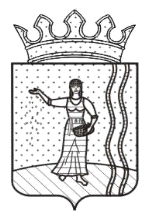 